Областное государственное бюджетное учреждениедополнительного образования«Детский оздоровительно-образовательный центр Юность»«Архитекторы»Коллективно творческое делоВозраст – 11-15 летг. ДимитровградПЛАН-КОНСПЕКТ МЕРОПРИЯТИЯТема: «Архитекторы» Форма проведения: коллективно творческое делоМесто проведения: холл или актовый залПродолжительность игры: 1 час. 30 мин.Участники: – весь отряд.Возраст: -11-15 летОбязательное требование: соблюдение техники безопасности.Цель: вовлеченность всех участников в решение общих задач, развитие творческого мышления и распределение ролей для эффективного выполнения заданий.Задачи:познакомить в игровой форме с предложенными профессиями;развитие нестандартного творческого мышленияпомочь снять напряжение;мотивировать участников к совместной деятельности. Методы и приемы работы: активизация групповой деятельностиметоды самовыраженияигровой метод Ресурсыкаждому конструкторскому отделу выдается картинка Эйфелевой башнифломастеры, ручка15 листов бумаги формата А4 клейножницыскрепки деревянные шпажки по 5шт. Структура деловой игры:Вводная часть: организационный момент знакомство с профессиями, название, девиз.Основная часть: макет изготовления «Эйфелева башня», защита конструкции.Заключительная часть: подведение итога игры, награждение, фотографирование.Предварительная работа: разработка мероприятия, подготовка столов к игре.Разделить участников на несколько команд по цвету жетона, не более 10 чел. в команде.   Задача участников найти стол с этим цветом.Ход мероприятияВводная часть.Добрый день уважаемые участники! Сегодня пройдёт игра «Архитекторы». У вас будет возможность познакомиться с рядом профессий, и выбрать профессию для себя. Помощники игры и эксперты: вожатые в конце игры эксперты подведут итоги.Сегодня мы будем изготавливать макет Эйфелевой башни, но для начала мы должны с вами познакомиться.Задание 1. Команда — это конструкторский отдел. Первое, что вам необходимо, придумать название креативное, творческое, оригинальное своего конструкторского отдела. И выбрать профессии, кто за что будет отвечать, на протяжении всей игры.Ваша задача, выбрать: а) гл. архитектор - к которому вы будете прислушиваться, в течение всей игры. Главный архитектор относится к категории руководителей.1. Профессия Архитектора относится к профессиям исключительно умственного (творческого или интеллектуального труда). В процессе работы важна деятельность сенсорных систем, внимания, памяти, активизация мышления и эмоциональной сферы. Архитекторы отличаются эрудированностью, любознательностью, рациональностью, аналитическим складом ума.Архитектор выполняет множество обязанностей. Во-первых, разрабатывает проект будущего сооружения. Для этого использует средства автоматизации проектирования, опирается на российский и зарубежный опыт. 2.	Во-вторых, осуществляет процесс технического оформления проекта (чертежи, макеты). Обязательно проверяет соответствие принятых решений действующему законодательству отрасли, требованиям окружающей среды, чтобы не возникло разногласий с экологическими службами. В дальнейшем контролирует весь процесс строительства.б) Журналист – это интересная профессия для общительных и любознательных людей. Она предполагает постоянное общение с разными людьми и участие в мероприятиях. Многие журналисты становятся известными людьми и лидерами мнений. Суть профессии журналиста - поиск и обработка интересной и важной для общества информации. На основе собранных данных выпускаются новости, статьи, репортажи, передачи на радио и телевидении. В своих материалах журналисты могут привлекать внимание к важным проблемам, вызывать общественные дискуссии, отражать различные точки зрения на какие-либо события.в) все остальные участники инженеры конструкторского отдела.Инженер-конструктор – это престижная профессия в любой развитой стране. Конструкторы разрабатывают механизмы, инструменты и сооружения, необходимые для производства и потребителей.Многое, чем мы пользуемся, создано инженерами-конструкторами, включая бытовые приборы, автомобили, мебель и многое другое. Это интересная профессия для людей, любящих точные науки и творчество.Профессия конструктора находится в постоянном развитии. Это связано с появлением новых технологий. Для достижения успеха важно идти в ногу со временем и постоянно развиваться. Участвует в монтаже, наладке, испытаниях и сдаче в эксплуатацию опытных образцов изделий, узлов, систем и деталей новых и модернизированных конструкций, выпускаемой предприятием продукции, в составлении заявок на изобретения и промышленные образцы, а также в работах по совершенствованию модернизации, унификации конструируемых изделий, их элементов и в разработке проектов стандартов и сертификатов.Время на выполнение задания: 5-10 мин. Защита названия конструкторского отдела.Задание 2. Основная часть. ЗадачаИзготовить проект с максимальной точностью Эйфелевой башни.Критерии эффективностивысота башни от . - до ;время, затраченное на строительство башни 30 мин;количество материала, использованного для строительства всё что выдано, никакой другой материал, не может быть использован.Ресурсыкаждому конструкторскому отделу выдается картинка Эйфелевой башни 15 листов бумаги формата А4 клейножницыскрепки деревянные шпажки по 5шт. Как вы будете её конструировать, это решение каждого конструкторского отдела. Какой высоты она будет решать вам. Для жюри: нужна высота, качество постройки и защита проекта Эйфелевой башни.Работа журналиста.Как проходило обсуждение выполнения задания?Как распределились роли в команде?Совпадает ли цель, поставленная себе командой, с целью данного задания, поставленной игрой?Что помогало при выполнении задания?Что мешало?Что понравилось в выступлении команды? Что не понравилось?Кто из участников команды был наиболее полезен?Задание 3. Защита Эйфелевой башни.Главный архитектор и журналист защищает макет Эйфелевой башни.Жюри подводит итоги, награждает победителей.Подведение итога мероприятия. Ну, вот и подошла наша игра к завершению. Вы все молодцы, хорошо трудились, немного отдохнули, отлично справились. Если не справились, всё ещё впереди. Приглашаю на общую фотографию.Спасибо за игру.Приложение 1Вам необходимо, придумать название креативное, творческое, оригинальное своего конструкторского отдела. И выбрать профессии, кто за что будет отвечать, на протяжении всей игры.а) гл. архитектор - к которому вы будете прислушиваться, в течение всей игры. 1 чел.Главный архитектор относится к категории руководителей.1. Профессия Архитектора относится к профессиям исключительно умственного (творческого или интеллектуального труда). В процессе работы важна деятельность сенсорных систем, внимания, памяти, активизация мышления и эмоциональной сферы. Архитекторы отличаются эрудированностью, любознательностью, рациональностью, аналитическим складом ума.Архитектор выполняет множество обязанностей. Во-первых, разрабатывает проект будущего сооружения. Для этого использует средства автоматизации проектирования, опирается на российский и зарубежный опыт. 2.	Во-вторых, осуществляет процесс технического оформления проекта (чертежи, макеты). Обязательно проверяет соответствие принятых решений действующему законодательству отрасли, требованиям окружающей среды, чтобы не возникло разногласий с экологическими службами. В дальнейшем контролирует весь процесс строительства.б) Журналист – это интересная профессия для общительных и любознательных людей. Она предполагает постоянное общение с разными людьми и участие в мероприятиях. Многие журналисты становятся известными людьми и лидерами мнений. Суть профессии журналиста - поиск и обработка интересной и важной для общества информации. На основе собранных данных выпускаются новости, статьи, репортажи, передачи на радио и телевидении. В своих материалах журналисты могут привлекать внимание к важным проблемам, вызывать общественные дискуссии, отражать различные точки зрения на какие-либо события. 1 чел.в) все остальные участники конструкторы конструкторского отдела.Конструктор – это престижная профессия в любой развитой стране. Конструкторы разрабатывают механизмы, инструменты и сооружения, необходимые для производства и потребителей.Многое, чем мы пользуемся, создано инженерами-конструкторами, включая бытовые приборы, автомобили, мебель и многое другое. Это интересная профессия для людей, любящих точные науки и творчество.Профессия конструктора находится в постоянном развитии. Это связано с появлением новых технологий. Для достижения успеха важно идти в ногу со временем и постоянно развиваться. Участвует в монтаже, наладке, испытаниях и сдаче в эксплуатацию опытных образцов изделий, узлов, систем и деталей новых и модернизированных конструкций, выпускаемой предприятием продукции, в составлении заявок на изобретения и промышленные образцы, а также в работах по совершенствованию модернизации, унификации конструируемых изделий, их элементов и в разработке проектов стандартов и сертификатов.Выбор профессии, защита названия конструкторского отдела.Время на выполнение задания: 5-7 мин. Приложение 2ЗадачаИзготовить рроект с максимальной эффективностью Эйфелевой башни.Параметры эффективностивысота башни от 50 см. - до 100 см;время, затраченное на строительство башни 30 мин;количество материала, использованного для строительства всё что выдано, никакой другой материал, не может быть использован.РесурсыКаждому конструкторскому отделу выдается картинка Эйфелевой башни 15 листов бумаги формата А4 клейножницыскрепки деревянные шпажки по 5шт. Как вы будете её конструировать, это решение каждого конструкторского отдела. Какой высоты она будет решать вам. Приложение 2ЗадачаИзготовить проект с максимальной эффективностью Эйфелевой башни.Параметры эффективностивысота башни от 50 см. - до 100 см;время, затраченное на строительство башни 30 мин;количество материала, использованного для строительства всё что выдано, никакой другой материал, не может быть использован.РесурсыКаждому конструкторскому отделу выдается картинка Эйфелевой башни 15 листов бумаги формата А4 клейножницыскрепки деревянные шпажки по 5шт. Как вы будете её конструировать, это решение каждого конструкторского отдела. Какой высоты она будет решать вам. Приложение 3Работа журналиста.Как проходило обсуждение выполнения задания?Как распределились роли в команде?Совпадает ли цель, поставленная себе командой, с целью данного задания, поставленной игрой?Что помогало при выполнении задания?Что мешало?Что понравилось в выступлении команды? Что не понравилось?Кто из участников команды был наиболее полезен?Главный архитектор и журналист защищает проект Эйфелевой башни.Работа журналиста.Как проходило обсуждение выполнения задания?Как распределились роли в команде?Совпадает ли цель, поставленная себе командой, с целью данного задания, поставленной игрой?Что помогало при выполнении задания?Что мешало?Что понравилось в выступлении команды? Что не понравилось?Кто из участников команды был наиболее полезен?Главный архитектор и журналист защищает проект Эйфелевой башни.Работа журналиста.Как проходило обсуждение выполнения задания?Как распределились роли в команде?Совпадает ли цель, поставленная себе командой, с целью данного задания, поставленной игрой?Что помогало при выполнении задания?Что мешало?Что понравилось в выступлении команды? Что не понравилось?Кто из участников команды был наиболее полезен?Главный архитектор и журналист защищает проект Эйфелевой башни.Работа журналиста.Как проходило обсуждение выполнения задания?Как распределились роли в команде?Совпадает ли цель, поставленная себе командой, с целью данного задания, поставленной игрой?Что помогало при выполнении задания?Что мешало?Что понравилось в выступлении команды? Что не понравилось?Кто из участников команды был наиболее полезен?Главный архитектор и журналист защищает проект Эйфелевой башни.История Эйфелевой башни 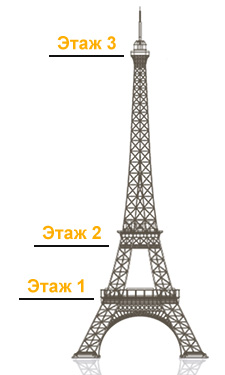 Эйфелева башня была создана специально к Всемирной выставке 1889 года, которая была организована властями к столетию Великой Французской революции. Известный инженер Гюстав Эйфель внес на рассмотрение в администрацию Парижа свой проект 300-метровой железной башни, которым он фактически не занимался. 18 сентября 1884 г. Густав Эйфель получает совместный со своими сотрудниками патент на проект, а впоследствии выкупает у них же и исключительное право.1 мая 1886 г. открылся общефранцузский конкурс архитектурных и инженерных проектов для будущей Всемирной выставки, в котором приняли участие 107 претендентов. Проект Эйфеля становится одним из 4-й победителей и тогда инженер вносит в него окончательные изменения, находя компромисс между первоначальной чисто инженерной схемой конструкции и                        декоративным вариантом.МесторасположениеГде Эйфелева башня находится конкретно, то она стоит на Марсовом поле напротив Йенского моста через реку Сену.Особенности конструкции и формаВес металлической конструкции — 7 300 тонн (полный вес 10 100 тонн). Сегодня из этого металла можно было бы возвести сразу три башни. Количество ступеней – 1792 до маяка, 1710 до площадки 3-го уровня;Факты об Эйфелевой башнеВысота башни – 300,65 метра до крыши, 324,82 метра до конца шпиля; На протяжении более 40 лет Эйфелева башня была высочайшим сооружением в мире, почти в 2 раза выше самых высоких зданий мира того времени — пирамиды Хеопса (137 м), Кёльнского (156 м) и Ульмского собора (161 м), — пока в 1930 году её не превзошел Крайслер Билдинг в Нью-Йорке.Вес – 7300 тонн башня и 10000 тонн вся постройка;Год постройки – 1889;Время строительства – 2 года 2 месяца и 5 дней;Создатель – инженер-мостостроитель Гюстав Эйфель;Количество посетителей – более 6 миллионов в год;Любопытно, что Эйфелева башня — это, вероятно, единственное в мире сооружение, имеющее свой запатентованный цвет — коричневый, придающий башне бронзовый оттенок.  Это делается для того, чтобы башня выглядела гармоничнее на фоне неба.